Территориальный участок депутата Совета депутатовСандогорского сельского поселения IV созываПолномочия депутата Совета депутатов Сандогорского сельского поселения IV созываФИО депутататаТерриториальные участкиТурыгин Андрей Николаевич- депутат в Собрание депутатов Костромского муниципального районад.Бугры, д.Пустынь, д.Молчаново, д.Колгора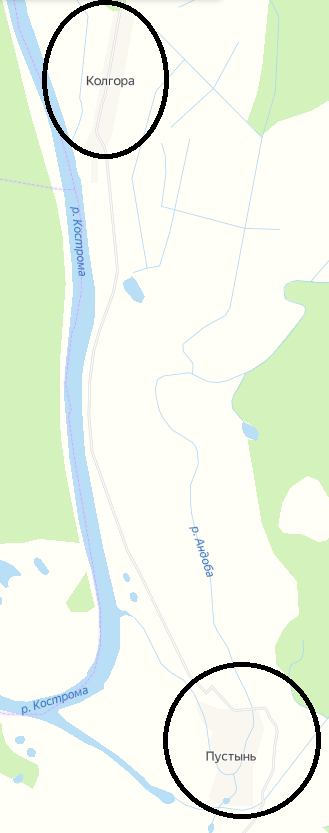 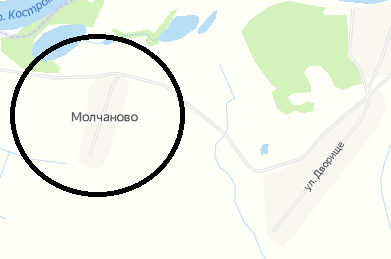 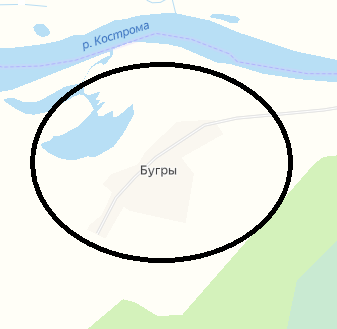 ФИО депутататаПолномочия депутатаТурыгин Андрей НиколаевичВывоз мусора